IV Ogólnopolskie Seminarium Naukowez cyklu DZIECKO W INSTYTUCJI, INSTYTUCJA W DZIECKUDziecko z doświadczeniem migracyjnym w polskiej szkole 9 grudnia 2015 r.  Instytut Pedagogiki WNS UGFORMULARZ ZGŁOSZENIA  Nazwisko i imię …………………………………………………………………………………………………………….. Kontakt (mail, tel.) ………………………………………………………………………………………………………..Instytucja ……………………………………………………………………………………………………………………… Termin przesyłania zgłoszeń: 7 grudnia 2015 r.E-mail: akzpedug@wp.pl WYBÓR WARSZTATUDecyduje kolejność zgłoszeń. W przypadku wyczerpania limitu miejsc organizatorzy zaproponują udział w dostępnych warsztatach.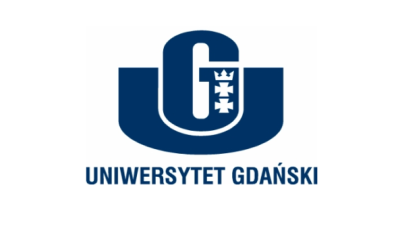 Wydział Nauk SpołecznychInstytut PedagogikiZakład Pedagogiki Społecznej Zakład Badań nad Dzieciństwem i SzkołąWydział Nauk SpołecznychInstytut PedagogikiZakład Pedagogiki Społecznej Zakład Badań nad Dzieciństwem i SzkołąWydział Nauk SpołecznychInstytut PedagogikiZakład Pedagogiki Społecznej Zakład Badań nad Dzieciństwem i Szkołą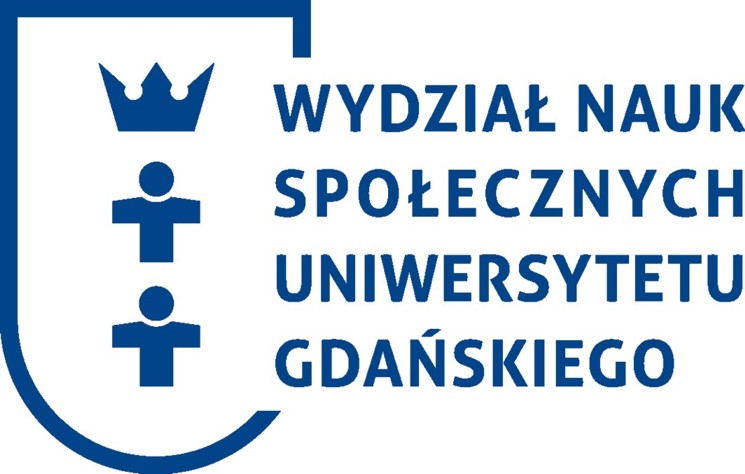 PATRONAT HONOROWY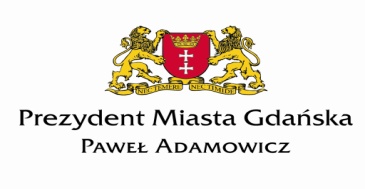 Lp Temat warsztatu Prowadzący Wybór X1Empatia międzykulturowa –  jak budować środowisko sprzyjające  wielokulturowości w szkole i w klasie?Anna StrzałkowskaNatasza Kosakowska-Berezecka Magdalena ŻadkowskaUniwersytet Gdański2Dobre praktyki w edukacji uczniów cudzoziemskich – jak pracować z uczniami migrantami w gimnazjumIwona KuźmińskaBeata Bukowska, Gimnazjum nr 10 w Gdańsku3Jak pomóc uczniowi cudzoziemcowi –  akulturacja i szok kulturowy.Barbara Niemiec,Regionalny Ośrodek Polityki Społecznej4Współpraca szkoły z rodziną. Psychologiczne i tożsamościowe  problemy dzieci i młodzieży migrantów. Dorota JaworskaUniwersytet Gdański Khedi AlievaCentrum Wsparcia Imigrantów i Imigrantek5Gdy język polski i kultura są uczniom obce... Wprowadzenie do kształcenia językowo-kulturowego.Katarzyna StankiewiczUniwersytet Gdański6Obcy – inna wersja mnie. O nabywaniu kompetencji kulturowej „innego”.Marek WołodźkoFundacja Kultura ponad kulturami 7Praca z dziećmi cudzoziemskimi  w szkole podstawowej Nina MarkiewiczSzkoła Podst. Nr 16 w Gdańsku 8Uzupełniające szkolnictwo dzieci z rodzin migracyjnych w EuropieMałgorzata ZielińskaPiotr KowzanUniwersytet Gdański9Edukacja i integracja dzieci imigrantów w lokalnej społeczności Dorota Przybylska Przemysław Kluz  Gdańska Fundacja Innowacji Społecznej10Profilaktyka dyskryminacji w szkole –  informacja, edukacja, interwencja.Zbigniew HuzarPolicja 11Rodzina dwukulturowa – specyfika, problemy, wsparcie.Carolina LopezCentrum Wsparcia Imigrantów i Imigrantek12Tradycje, obrzędy zwyczaje – dzielą czy  łączą?  Wczesna edukacja środowiskowa.Alicja Komorowska-ZielonyUniwersytet Gdański